Publicado en Valencia  el 23/05/2023 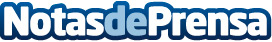 Erum Vial participará en la jornada "Humanización de la Carretera" organizada por COPEExpertos en seguridad vial, representantes gubernamentales, profesionales del sector y organizaciones líderes se unirán en esta jornada para compartir experiencias y presentar soluciones innovadoras para lograr una convivencia más armoniosa en las carreterasDatos de contacto:Erum Vial (Grupo PF Seguridad Vial)PF Seguridad Vial 919 030 292Nota de prensa publicada en: https://www.notasdeprensa.es/erum-vial-participara-en-la-jornada Categorias: Nacional Valencia Eventos Seguros Movilidad y Transporte http://www.notasdeprensa.es